DRODZY RODZICE! KOCHANE SÓWECZKI!Poprzedni tydzień poświęcony był Waszym Rodzicom, w szczególności Mamusiom. Zadania domowe związane były właśnie z tym świętem  Dziś natomiast jest wspaniały i wyjątkowy dzień, który powinien otworzyć nam kolejny tydzień zadań dla Was – to DZIEŃ DZIECKA!  Z tym, że postanowiłam zrobić troszkę inaczej. Zadań przygotowałam niewiele, mało tego mam tym razem zadania domowe dla Waszych kochanych Rodziców  Pamiętacie tabelę wyzwań z ostatniego tygodnia? DZIECKO- RODZIC . Mam nadzieję, iż udało Wam się sprostać wyzwaniom  Tym razem taką tabelę dostają Wasi Rodzice- RODZIC- DZIECKO;) Proszę o wydrukowanie tabeli, umieszczenie jej w widocznym miejscu i codzienne wykonywanie wyznaczonych zadań od poniedziałku do piątku   :1.Tabela wyzwań dla rodziców TABELA WYZWAŃ2.Karty 4: strony: 17,18,194.Malowanie na folii spożywczej lub malarskiej. Zadanie można wykonać w ogrodzie, w lesie lub innym dowolnym miejscu. Rozwieszamy folię, przygotowujemy farby i właściwie to już wszystko  Pomysł na temat pracy jest dowolny . Można stworzyć łąkę, rodzinę, las, można również zamoczyć rączki w farbie i odbijać na folii. Jak tylko chcecie  Zapewniam, iż będzie to wspaniała zabawa. Zatem do dzieła: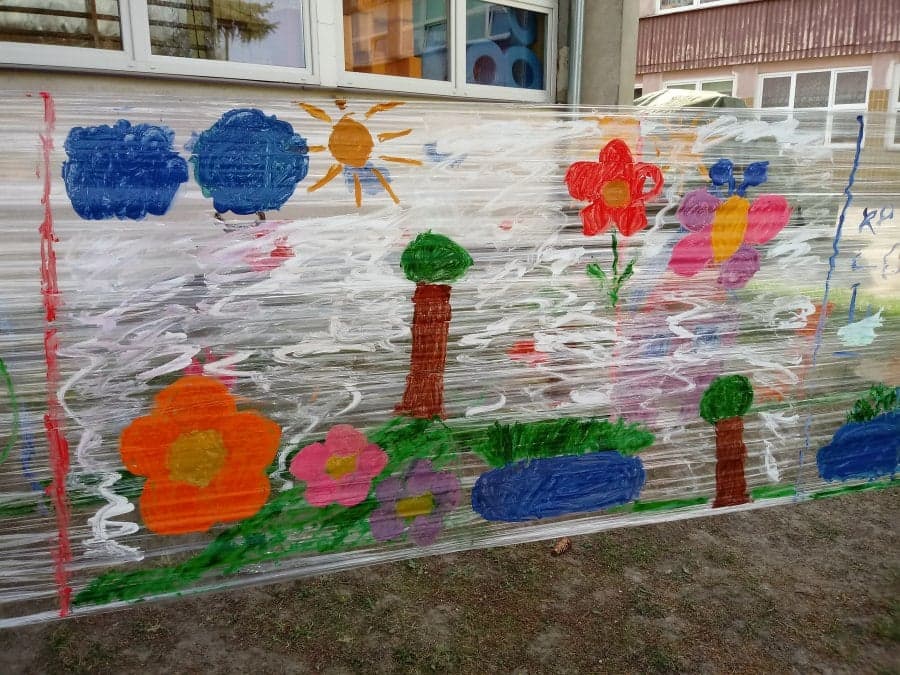 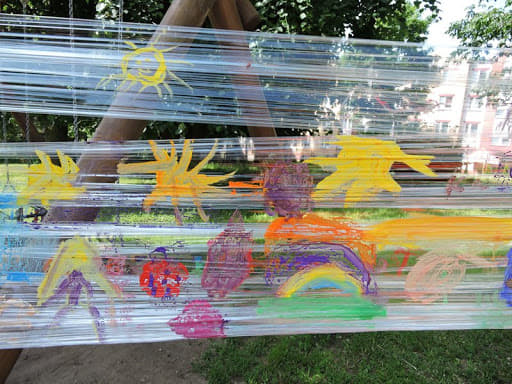 KOCHANE NASZE SÓWECZKI !!Z okazji Dnia Dziecka życzymy Wam dużo zdrówka, szczęścia, słodkich szczęśliwych chwil, spędzonych głównie z najbliższymi  Wielu przyjaciół i radości- niech uśmiech na Waszych buźkach zawsze gości!                                                               Z całego serca życzą wszystkie panie z przedszkola                                                                                         Czekamy na Was                                                                           Do szybkiego i zdrowego zobaczenia   :*PONIEDZIAŁEKWTOREKŚRODACZWARTEKPIĄTEK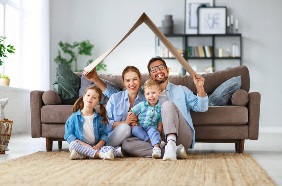 Z okazji dnia naszego kochanego dziecka spędzimy z nim dzień najlepiej jak potrafimy, poświęcając dużo czasu, podarujemy upominek 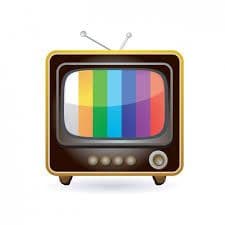 Zorganizujemy dziecku kino domowe- niech wybierze sobie samo, co chce obejrzeć lub zaproponujemy  coś ciekawego.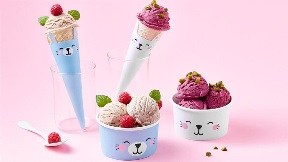 Zaprosimy na lody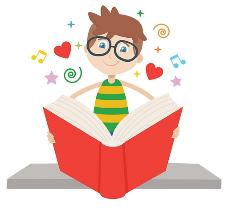 Przeczytamy książkę na dobranoc, damy wielkiego buziaka życząc słodkich snów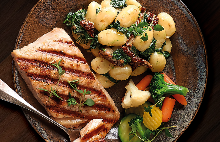 Zapytamy, co chciałoby zjeść dziecko- ugotujemy na obiad danie z karty życzeń 